لیست دوره های آکادمی ICS-1401 شمسی برگزارکننده دوره های آموزشی تخصصی کوتاه مدت دوره های مدیریت و سیستم های مدیریتی دوره های گروه صنایع غذایی دوره های گروه کشاورزی دوره های گروه آزمایشگاه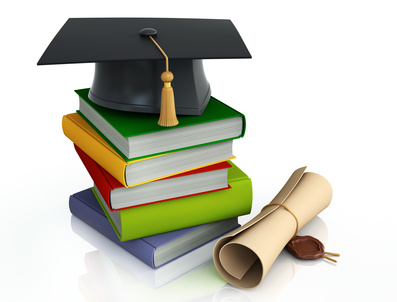  دوره های گروه ایمنی و بهداشت شغلی نفت ، گاز - و پتروشیمی دوره های گروه امنیت اطلاعات و ITدوره های بازاریابی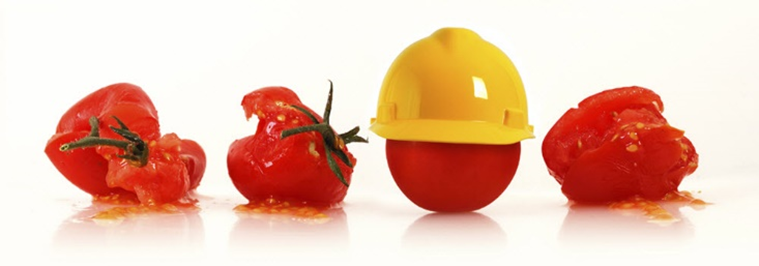 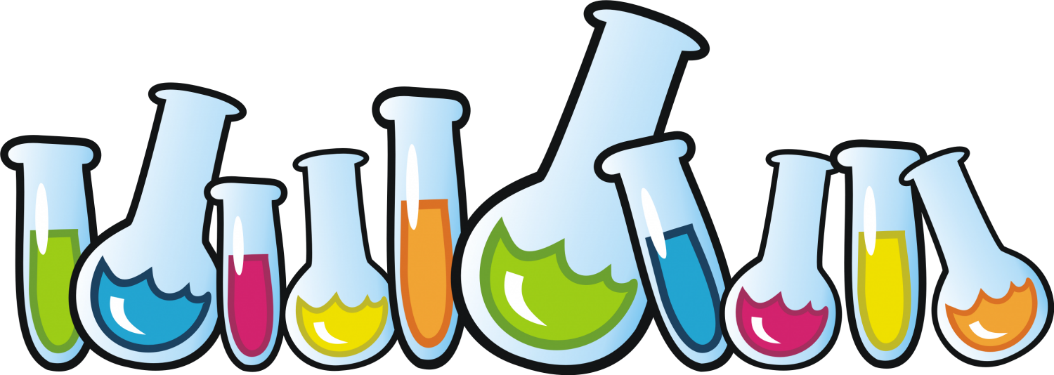 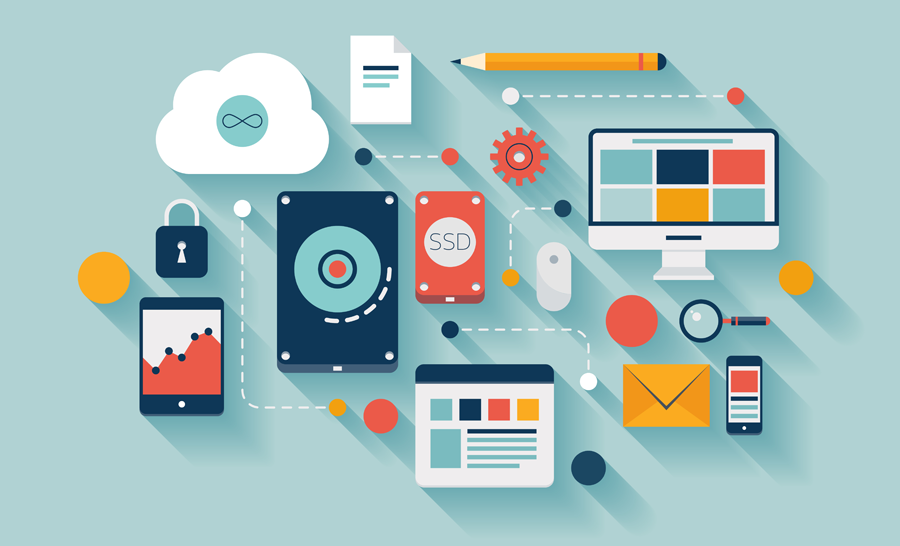 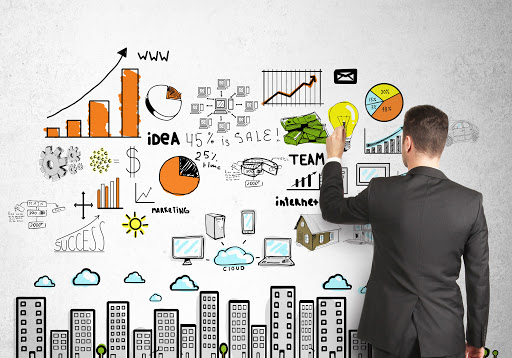 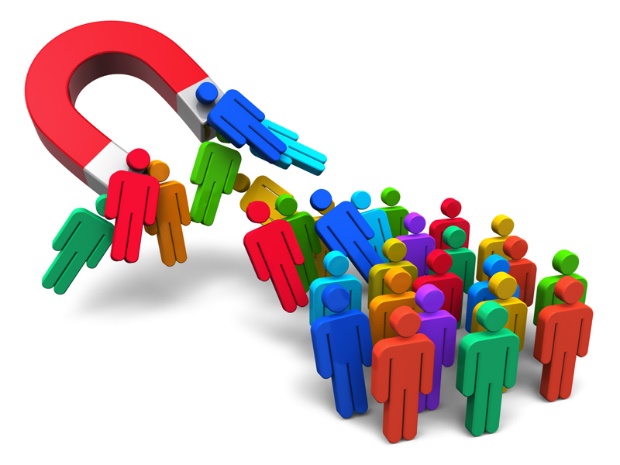 مدت دوره(روز)عنوان دوره های مدیریت و سیستم های مدیریتیردیف3تشریح الزامات و ممیزی داخلی سیستم مدیریت کیفیت ISO 9001 : 201515سرممیزی  ISO9001:2015 با اعتبار از مرجع ACS  / با اعتبار از Exemplar Global22سیستم ارزیابی رضایت مشتری  ISO 10004:201832سیستم پیگیری شکایت مشتری ISO 10002:201843تشریح الزامات و ممیزی داخلی سیستم مدیریت زیست محیطی ISO 14001 : 201555سرممیزی  ISO 14001:2015 با اعتبار از مرجع  ACS/  با اعتبار از Exemplar Global62تشریح الزامات استاندارد  ISO 22316راهنمای سیستم امنیت و تاب آوری 72تشریح الزامات استاندارد  ISO 3834 استاندارد کیفی جوشکاری ذوبی 82تشریح الزامات استاندارد ISO 22483سیستم مدیریت کیفی و ایمنی و بهداشتی مراکز اقامتی و هتل ها 92تشریح الزامات استاندارد ISO 37001سیستم مدیریت مبارزه با رشوه102تشریح الزامات استانداردISO 22301 سیستم مدیریت پایداری و تداوم کسب و کار 112تشریح الزامات استانداردISO 19600 سیستم مدیریت انطباق-مدیریت ریسک 122تشریح الزامات استانداردISO 44001 سیستم مدیریت روابط تجاری 132تشریح الزامات استاندارد راهنمای سیستم مدیریت آموزشی (تحصیلی ، دانشگاهی ، علمی کاربردی )مبتنی بر استاندارد ISO 21001142تشریح الزامات سیستم مدیریت آموزش آنلاین و راه دور (جهت مراکز  آموزشی تخصصی و کوتاه مدت )ISO 29994:2021152مدیریت برنامه ریزی و سنجش اثر بخشی آموزشی مبتنی بر استاندارد  ISO 10015:2019162تشریح الزامات استانداردISO 56002 سیستم مدیریت نوآوری 172‏تفکر استراتژیک 181مدیریت دانش 192مدیریت ریسک 202آشنایی بانظام آراستگی سازمان  5S211آموزش‏های مرتبط با مدل تعالي سازماني EFQM222تربیت ارزیاب EFQM232آشنایی با سیستم مدیریت یکپارچه IMS243آموزش ممیزان داخلی سیستم مدیریت یکپارچه IMS253مبانی، تشریح الزامات و ممیزی داخلی  مدیریت منابع انسانی262مدیریت رفتار سازمانی273مبانی، تشریح الزامات و ممیزی داخلی استقرار سیستم مدیریت ایمنی و بهداشت حرفه ای ISO 45001:2018222مدیریت ارتباط با مشتری CRM233دوره آموزشی ممیزی داخلی بر اساس استاندارد IATF ISO 1694925مدت دوره  (روز)عنوان دوره های گروه صنایع غذاییردیف2مبانی الزامات ، مستندسازی  سیستم مدیریت ایمنی و بهداشت مواد غذایی ISO 22000:201813ممیزی داخلی سیستم مدیریت ایمنی و بهداشت مواد غذاییISO 22000:2018 22مبانی الزامات و مستندسازی 12 گام ایمنی و بهداشت مواد غذایی HACCP33ممیزی داخلی 12 گام ایمنی و بهداشت مواد غذایی HACCP45سر ممیزی سیستم مدیریت ایمنی و بهداشت مواد غذایی بر مبنای استانداردISO 22000:2018   تحت اعتبار ACS امریکا -USAS52آشنایی با اصول و مبانی GMP 61آشنایی با برند حلال 72آشنایی با اصول مدیریت سلامتی غذا81متدهای ارزیابی ریسک و مخاطرات مواد غذایی92آشنایی با استاندارد ایمنی جهانی غذا The BRC Global Standard- Food (BRC)102آشنایی با انواع استاندارد های Food Safety Management System  (IFS)112Codex 39 کترینگ-استاندارد ایمنی و بهداشت در کیترینگ های هوایی و زمینی و دریایی121دوره آشنایی با اصول و مفاهیم و تعاریف محصولات غذایی Vegan131دوره آشنایی با اصول و مفاهیم و تعاریف محصولات غذایی Nuts Free141دوره آشنایی با اصول و مفاهیم و تعاریف محصولات غذایی Gluten Free151دوره آشنایی با اصول و مفاهیم و تعاریف محصولات غذایی Dairy Free161دوره آشنایی با اصول و مفاهیم و تعاریف محصولات غذایی Sugar Free171دوره آشنایی با اصول و مفاهیم و تعاریف محصولات غذایی Functional Foods181دوره آشنایی با اصول و مفاهیم و تعاریف محصولات NON-GMO 191دوره آشنایی با اصول و مفاهیم و تعاریف محصولات NATURAL201دوره آشنایی با اصول و مفاهیم و تعاریف محصولات  Extended shelf life (ESL) 21مدت دورهروزعنوان دوره های گروه کشاورزیردیف3آشنائی با الزامات و قوانین کشاورزی ارگانیک Organic12الزامات و مستندسازی Global GAP برمبنای کلیه فعالیتهای کشاورزی (All Farm Base)21الزامات و مستندسازی Global GAP برمبنای محصول زراعی و باغی (Crop base)31الزامات و مستندسازی Global GAP برمبنای میوه و سبزیجات41اصول عملیات خوب آبزی پروری Good Aquaculture Practice52االزامات و مستند سازی Global GAP برمبنای محصولات دامی62اصول مدیریت ایمنی و بهداشت شغلی Occupational Health/Safety Principals71Bio Productsمحصولات زیستی81الزامات استاندارد عملیات خوب دامداری Good Dairy Farming Practices   GDP92ممیزی/سرممیزی سیستم های مدیریت کیفیت کشاورزی102عملیات صحیح انبارداري و حمل و نقل محصولات کشاورزی GOOD STORAGE PRACTICE112Good Agricultural Collection Practice12مدت دورهروزعنوان دوره های گروه آزمایشگاهردیف4تربیت ارزیاب Lead Assessor بر مبنای ISO 17025:2017با گواهی نامه ACS امریکا 13آشنایی با الزامات و ممیزی داخلی سیستم مدیریت کیفیت آزمایشگاه بر مبنای استاندارد
 ISO 17025:201722عدم قطعیت اندازه گیری در آزمایشگاه ها32تضمین کیفیت نتایج آزمون در آزمایشگاه ها41کالیبراسیون عمومی51تحلیل آماری با استفاده از نرم افزار Minitab62تشریح تغییر الزامات ISO 17025:20177مدت دوره  روزعنوان دوره های گروه  ایمنی و بهداشت شغلی- نفت ، گاز  و  پتروشیمی  ردیف3آشنایی با الزامات و ممیزی داخلی سیستم مدیریت ایمنی و بهداشت حرفه ای برمبنای استاندارد ISO45001:201814سرممیزی سیستم مدیریت زیست محیطی برمبنای استانداردISO 14001 :2015  مرجع صدور گواهینامه (Exemplar Global-USAS)23آشنایی با الزامات و مستندسازی سیستم مدیریت ایمنی و بهداشت محیط زیست برمبنای استانداردHSE 34سر ممیزی سیستم مدیریت ایمنی و بهداشت محیط زیست HSE43دوره آموزشی الزامات و مستندسازی و ممیزی داخلی سیستم مدیریت انرژی استاندارد ISO 50001:201852آشنایی با الزامات استاندارد مدیریت کیفیت در صنایع نفت،گازوپتروشیمی  ISO 29001:202062ممیزی داخلی سیستم  استاندارد مدیریت کیفیت در صنایع نفت،گازوپتروشیمی  ISO 29001:20207مدت دوره روزعنوان دوره های گروه امنیت اطلاعات و ITردیف3آشنایی با الزامات و مستند سازی و ممیزی سیستم مدیریت  امنیت اطلاعات بر مبنای استاندارد(ISMS)ISO27001 :2013 15سرممیزی سیستم مدیریت  امنیت اطلاعات بر مبنای استاندارد ISO27001 :201323الزامات و ممیزی داخلی استاندارد ISO/IEC 20000-1:201133دوره آموزشی  ITIL42سیستم مدیریت کیفیت نرم افزار  TICKIT52آشنایی با چارچوب  COBIT56مدت دوره روزعنوان دوره های گروه بازاریابی (مارکتینگ)ردیف30 ساعتمدیریت دیجیتال مارکتینگ11آشنایی با مبانی بازاریابی و فروش21زبان بدن31بازاریابی تلفنی41بازاریابی تیمی52مهارت های مشاوره82روانشناسی بازاریابی و تبلیغات91مهارت های ارتباطی101مهارت های انتقادی111مهارت ارائه121خلاقیت131مدیریت استرس14